     Membership Application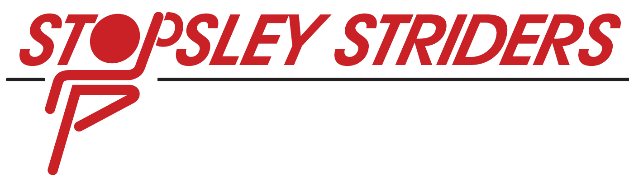 The information in this first section is required for the England Athletics portal, where all members must be registered, even if they do not take up EA affiliation. The options listed on this form are as they are on the portal.Club Vest:  Women’s: 10 / 12 / 14 / 16 / 18 / 20 / 22 	Mens: XS / S / M / L / XL / XXL / XXXLNew member fees include a club vest. As a member of the club this must be worn for any races or events, unless you are wearing a charity top, or a specific race top is required by the event. Do you wish to affiliate to England Athletics? YES / NO Affiliation renews on 1st April each year. You can change your affiliation status each year if you wish. The club will issue a reminder as club membership fees are also due. Personal affiliation to England Athletics costs £19 (at time of writing) and includes benefits such as £2 off races and discount offers on sports related brands.Member of another affiliated club, or previous member of Stopsley Striders? If so, please state the name of the club and location.Do you suffer from any medical condition(s), which we should know about and could affect your ability to run e.g., Asthma, diabetes, epilepsy, etc.? This information may be shared with our coaches but will otherwise be treated in confidence. If yes, please give full details: YES / NOData ProtectionI understand that the information provided will be stored in an electronic form on the England Athletics Portal and will be used for club purpose only.DeclarationI hereby apply for membership of STOPSLEY STRIDERS JOGGING CLUB and declare that I am an amateur according to the following definition.“An amateur is one who has never competed for money prize or monetary consideration in an amateur sport or game or been in any way interested in any staked bet or wager made in connection with any athletic competition in which he/she was an entrant or competitor, who has never engaged in, assisted in or taught in any athletic competition with anyone who is not an amateur”I confirm I will abide by the rules of the club and of those association to which the club is affiliated. I will conduct myself in such a manner so as not to bring the club, its name or any of its representatives into disrepute. I confirm that I am medically fit to train and run.Signed:									Date:Title: Mr / Mrs / Miss / Ms / Mx / Dr	Title: Mr / Mrs / Miss / Ms / Mx / Dr	First Name: First Name: Last Name: Last Name: DOB:DOB:Sex: Female / MaleSex: Female / MaleAddress (inc Post Code):Address (inc Post Code):Address (inc Post Code):Address (inc Post Code):Telephone number:Telephone number:Telephone number:Telephone number:Email Address:Email Address:Email Address:Email Address:Emergency Contacts:Emergency Contacts:Emergency Contacts:Emergency Contacts:Name/RelationshipContact NumberName/RelationshipContact Number